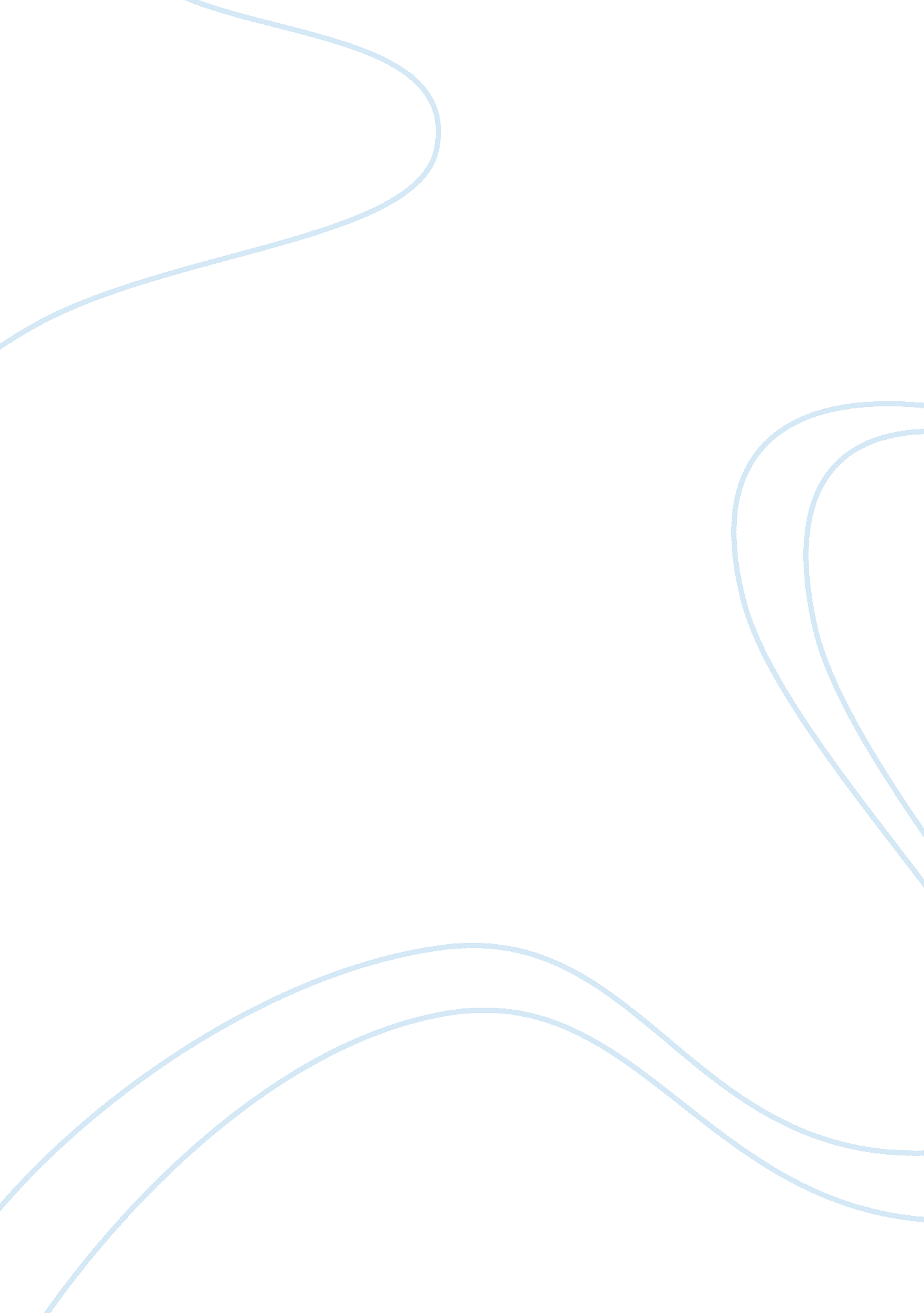 Gender equity issues in secondary physical education education essaySport & Tourism, Fitness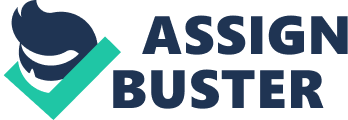 Gender equity issues in secondary physical instruction Physical instruction categories should be conducted jointly irrespective of gender. The origin of Title 9 manner back in 1972 required that secondary school physical instruction plans operate under the co-ed system. What does this intend? This in kernel meant that misss and male childs were required to larn together under the sameenvironment. As such, it was irrespective of the childaa‚¬a„? s physical abilities. Critics of the Title 9 commissariats aggressively conflict with their advocates reasoning that kids with physical disablements should be given particular intervention and made to larn and take part in different environments. The chief ground behind this being ; these kids are frequently slow in larning than their equals who are normal. This paper will therefore explore the mixed-gender physical instruction in secondary schools and suggest better ways of get the better ofing the challenges posed by this sort of plans. The paper will further research jobs thatgender equalitybrings into the secondary school larning environment among the particular needs kids. Harmonizing to Penney ( 2002 ) , Title 9 prohibits sex favoritism in all instruction plans every bit good as activities. The proviso prohibits gender inequality among secondary school having federal financess. Therefore, male childs and misss are meant to larn under the same acquisition environment regardless of their particular demands. This proviso has so been overtaken by clip and should be revised. The demands under Title 9 have conflicted with the beliefs and patterns of people. For case, in Islam, male childs and misss are non allowed to sit together allow entirely be subdued under the same acquisition environment. The cultural and spiritual struggle that this proviso has brought will be hard to allow travel ( Kirk, MacDonald & A ; O'Sullivan, 2006 ) . Adaptations will necessitate to be given particular consideration in physical instruction. This is because, kids in secondary schools with particular demands learn and take part at different rates compared to those without. These kids can non be lumped together with the normal pupils. Particular needs pupils in secondary schools will therefore necessitate a instance by instance attack to guarantee that they win in theiracademicenterprises. Harmonizing to Woods ( 2007 ) , physical pedagogues face many jobs. One of the most marked jobs is overcrowded larning environments every bit good as deficiency of adequate installations. This is likely to impact the gait of larning for the pupils with particular demands. Physical pedagogues insinuate that particular needs pupils require a separate well equipped larning environment to enable them hold entree to most of the installations that their status calls for. Therefore, seting male childs and misss with particular demands to larn and take part with pupils who do non hold any particular demands is so endangering their really future as they will be slow to larn and therefore reduce their opportunities of success. In add-on, physical pedagogues face a challenge on how to learn the pupils with particular demands among those without. Their attack is usually to learn both pupils under the same acquisition environment, so individual out those with particular demands and learn them individually, an activity that is usually painstaking. In the recent yesteryear, there has been a ruddy qui vive in relation to the mode in which male childs and misss with particular demands are assorted and taught with the other kids who are considered to be normal ( Kirk, MacDonald & A ; O'Sullivan, 2006 ) . Critics suggest that this may compromise the rights of the particular demands kids in physical instruction aspects. The consequence of this has been a time-crunched instruction agenda for the physical pedagogues. When the Title 9 came into consequence, it was meant to restrict or cut down favoritism of kids with particular demands every bit good as eliminate gender biasness. However, with the challenges faced by the physical pedagogues, it is apparent that misss and male childs have different physical instruction demands. This is more so if they are particular needs kids. Physical pedagogues should therefore seek ways of turn toing these demands individually other than chunking them together. Does the direction given to the male childs differ from that given to the misss? The reply to this under the current physical instruction plan is decidedly, no. nevertheless, there are many challenges faced by the physical pedagogues including varied responses among misss and those with particular demands. Gender dealingss in the secondary school environment frequently dictates the sort of instruction patterns that the physical pedagogues are likely to use. Presently, the biggest job lies in the instruction patterns that are used among these kids every bit good as the equity in gender. Harmonizing to Schwab and Gelfman ( 2005 ) , there are serious equity jobs among assorted gender categories. There are many activities that both genders perform otherwise. This makes the demand for male childs and misss to be taught under different environments, lest the gait of presenting learning content for the physical pedagogues is greatly affected. Students with particular demands required particular attending. Title 9 does non nevertheless supply for this since it generalizes that secondary school pupil should all larn and take part under the same given environment ( Klein, 2007 ) . The consequence of this is that the pupils with particular instruction will non be able to execute better or larn efficaciously due to miss of the needed installations every bit good as the contributing acquisition environment. The deductions of Title 9 are legion. First, physical pedagogues are exposed to the likeliness of physical hurt to the pupils. Subsequently, this may take to judicial proceeding as the pupils will seek a legal suit against the instructors. The physical pedagogues will hence be held apt for any negligent hurt suffered by the pupils. Furthermore, pupils are likely to larn actively if assorted. This is a positive property to the commissariats of Title 9. Physical pedagogues are frequently at undertaking seeking to guarantee just bringing of the learning stuff for physical instruction among the pupils. Possibly the other deduction of Title 9 commissariats is that pupils will be able to larn under similar learning conditions therefore increasing their opportunities of interaction and perchance assisting each other ( Hayes & A ; Stidder, 2003 ) . This will hike their learning chances every bit far as physical instruction is concerned. Therefore, the commissariats of Title 9 aid advance gender equity while at the same clip disfavoring the particular needs pupils in secondary schools. It frequently puts much force per unit area to the physical pedagogues to present their instruction course of study with much equity excessively. The consequence of this is that the physical pedagogues are likely to wound the secondary school pupils and therefore set themselves at the hazard of judicial proceeding originating out of their alleged carelessness. 